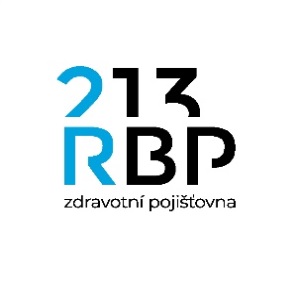 ČESTNÉ PROHLÁŠENÍ O UKONČENÍ DLOUHODOBÉM POBYTU POJIŠTĚNCE V CIZINĚ* Označte křížkem typ návratu ze zahraničí. 	Návrat z EU*: V případě návratu ze země EU*, doložím příslušné dokumenty potvrzující zdravotní pojištění po dobu pobytu v zahraničí evropskými formuláři (E104 - S041, E301 - U1) případně potvrzením o délce zaměstnání/pojištění. Prohlašuji, že jsem: ukončil/a výdělečnou činnost v EU* ke dni …………………………………………… ukončil/a pobírání věcných dávek z EU* ke dni ..…………………………………….. (peněžitá pomoc v mateřství, dávky důchodového/nemocenského pojištění, podpora v nezaměstnanosti)se vrátil/a z EU* dne:……………………………………………. 	Návrat ze země mimo EU*: V případě ukončení dlouhodobého pobytu mimo země EU*, jsem povinen doložit zdravotní pojištění platné po celou dobu pobytu v zahraničí, a to:	 od ………………………………….. do ……………………………........ Tímto žádám o obnovení veřejného zdravotního pojištění v ČR dle výše uvedených skutečností nebo od následujícího dne po návratu z dlouhodobého pobytu v zahraničí. Současně  beru  na  vědomí,  že  nepředložením  dokladů o platném pojištění v zahraničí 	od ………………………………. do …………………………………, bude zdravotní pojištění v ČR stanoveno dle zákona č. 48/1997 Sb., o veřejném zdravotním pojištění, včetně všech práv a povinností ze zákona plynoucích tj. úhrada pojistného včetně penále jako osoba bez zdanitelných příjmů (OBZP), která má povinnost hradit si pojistné z vyměřovacího základu, kterým je minimální mzda, pokud tato skutečnost trvá celý kalendářní měsíc. Výše uvedené období pobytu v zahraničí doložím příslušnými dokumenty, nejpozději do tří měsíců ode dne podepsání tohoto prohlášení. Období, která budou doložena příslušnými doklady o pojištění v zahraničí, budou z výše požadovaného období vyňata. Jsem si vědom/a, že zdravotní pojišťovna má právo po mé osobě požadovat zpětně náhradu škody za neoprávněné čerpání zdravotní péče v ČR, vzniklou v období mého pojištění v zahraničí……………………………………………… 		……………………………………………. Podpis klienta, datum 				Přijato RBP dneČíslo pojištěnce v ČRJméno a příjmeníKontaktní adresa v ČRTelefone-mail 